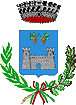 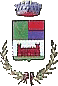 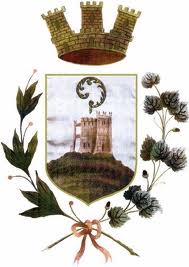 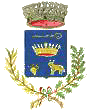 UNIONE DEI COMUNI LOMBARDABORGHI E VALLI D’OLTREPO’AVVISO DI MOBILITA’ VOLONTARIA PER LA COPERTURA A TEMPO PIENO INDETERMINATO DI N° 1 POSTO DI ISTRUTTORE AMMINISTRATIVO CONTABILE CAT C IL SEGRETARIO DELL’UNIONEVista la deliberazione di G.C. n°32 del 8 giugno 2018; Visto il Regolamento di disciplina delle mobilità approvato con deliberazione di G.C. n°30 del 08 giugno 2018;RENDE NOTOL’Amministrazione intende attivare la procedura di mobilità esterna, ai sensi dell’art.30 del D. lgs. n°165/2001, per la copertura di n°1 posto di cui all’oggetto;REQUISITI RICHIESTII requisiti richiesti devono essere posseduti alla scadenza del termine di presentazione delle domande.Possono partecipare i dipendenti di pubbliche amministrazioni:con rapporto di lavoro a tempo pieno ed indeterminato;con inquadramento nella categoria “C” – profilo professionale “Istruttore amministrativo contabile” o equivalente;che non abbiano subito sanzioni disciplinari pari o superiori alla multa di quattro ore di retribuzione nel biennio precedente;che abbiano rispettato il patto di stabilità, se sono tenuto a detto adempimento, ed ha rispettato i vincoli di spesa del personale;PRESENTAZIONE DELLE DOMANDELe domande di ammissione alla selezione, redatte in carta semplice con le modalità prescritte dalle vigenti disposizioni ed in conformità alla scheda allegata, dovranno pervenire al protocollo dell’Unione, entro e non oltre le ore 12:00 del giorno 20 luglio 2018.La domanda può essere inoltrata esclusivamente con le modalità di seguito indicate e, pena l'esclusione dalla selezione, deve pervenire entro il termine perentorio indicato dal presente bando. A tal fine fa fede esclusivamente il timbro apposto dall'ufficio dell’Unione ricevente.Non si terrà alcun conto delle domande pervenute fuori termine o pervenute in maniera non leggibile anche se il ritardo o la non leggibilità dipendesse da fatti di terzi o da forza maggiore. L'amministrazione non assume alcuna responsabilità per la mancata o ritardata ricezione della domanda spedita a mezzo del servizio postale.Il tardivo arrivo della domanda costituisce motivo non sanabile di esclusione ed è rilevabile d'ufficio.Modalità di inoltro della domanda:all'indirizzo di posta certificata borghievalli@legalpec.it (valido solo per messaggi provenienti da casella di posta certificata);con consegna allo Sportello Protocollo dell’Unione sito in  Piazza F. Cribellati, 2 - 27040 Borgo Priolo (PV) negli orari di apertura (gli orari di apertura ed eventuali loro temporanee variazioni sono disponibili sul sito dell'ente);per posta all’Unione dei Comuni Lombarda Borghi e Valli D'Oltrepò – Servizio Personale Piazza F. Cribellati, 2 - 27040 Borgo Priolo (PV)Il titolo del messaggio di posta elettronica certificata ovvero il retro della busta contenente la domanda di ammissione alla selezione devono indicare la dicitura:"DOMANDA DI PARTECIPAZIONE SELEZIONE MOBILITA' CATEGORIA C ISTRUTTORE AMMINISTRATIVO CONTABILE ".La domanda di ammissione alla selezione, redatta secondo lo schema allegato che fa parte integrante del presente Bando, è sottoscritta dal candidato con valore di autocertificazione. La firma in calce alla domanda non deve essere autenticata. Lo schema di domanda contiene già tutti gli elementi necessari alla suddetta dichiarazione sostitutiva.Nella domanda i candidati devono obbligatoriamente dichiarare, sotto la propria personale responsabilità, il possesso dei requisiti indicati nello schema di domanda allegato al presente Bando, tra cui il titolo di studio.Alla domanda i candidati devono obbligatoriamente allegare, a pena di esclusione:fotocopia di un documento di riconoscimento in corso di validità;il proprio Curriculum debitamente firmato. Questo, nella sua parte professionale, deve riportare indicazioni dettagliate su ciascuna delle esperienze di lavoro, ed in particolare il periodo, le mansioni svolte e l'inquadramento contrattuale, in modo da consentire una obiettiva comparazione con il profilo professionale della selezione in oggetto.COLLOQUIO: 03/08/2018 – ORE 15.00 la prova si terrà presso SEDE DELL’UNIONE, Piazza F. Cribellati, 2 - 27040 Borgo Priolo (PV)SELEZIONE E GRADUATORIALa prova è finalizzate alla verifica del possesso dei requisiti attitudinali e professionali riconducibili al posto da ricoprire nonchè motivazionali al trasferimento.Il colloquio consisterà in una discussione argomentata sul curriculum professionale presentato e sulle specifiche metodologie professionali concernenti il posto da ricoprire dovrà, altresì, verificare le attitudini professionali del candidato all’espletamento delle attività proprie del posto da ricoprire in relazione alle specifiche esigenze professionali dell’Amministrazione; La Commissione procede alla valutazione delle prove attribuendo a ciascun candidato un punteggio massimo di punti 30.Verranno collocati utilmente in graduatoria, secondo l’ordine della graduatoria stessa, i candidati che abbiano ottenuto nel colloquio un punteggio non inferiore a 27/30. TRATTAMENTO ECONOMICOIl trattamento economico è quello previsto dal vigente CCNL per il posto di categoria che verrà ricoperto;Rimane garantita la posizione economica maturata e posseduta nell’Ente di provenienza;Sono attribuite le indennità fisse previste dai vigenti CCNL;Il trattamento economico accessorio è quello previsto dai contratti collettivi decentrati integrativi dell’Unione dei Comuni Lombarda Borghi e Valli D'Oltrepò.TRASFERIMENTO PER MOBILITA’Il candidato classificatosi primo in graduatoria con un punteggio pari o superiore a 27/30 sarà dichiarato vincitore e sarà trasferito presso l’Unione dei Comuni Lombarda Borghi e Valli D'Oltrepò nel termine che gli verrà comunicato.In carenza del consenso dell’amministrazione di appartenenza nel termine suddetto oppure se l’ente di appartenenza NON è sottoposta a regime di limitazione per assunzioni di personale ai sensi e per gli effetti di quanto disposto dall’art.1 c.47 L.311/2004 o NON  abbia rispettato il patto di stabilità se è tenuto a detto adempimento o Non ha rispettato i vincoli delle spese di personale, si procederà allo  scorrimento della graduatoria sino al candidato che, collocatosi utilmente in graduatoria, ottenga il consenso sopra citato entro il termine stabilito e abbia i requisiti sopra riportati;In caso negativo l’Unione si riserva di non procedere alla copertura del posto tramite mobilità.Per il candidato reclutato a seguito procedura di mobilità, salvo casi motivati del tutto eccezionali, sussiste l’obbligo di permanere nell’Unione per anni 2 dalla data di trasferimento presso l’Ente;  INFORMATIVAAi sensi del D. Lgs. 196/2003, i dati personali forniti saranno raccolti presso l’ufficio personale dell’Unione e, trattati dallo stesso ufficio mediante strumenti manuali ed informatici per le finalità di gestione della procedura di mobilità, nonché per le finalità connesse ad obblighi previsti da leggi o regolamenti.ALTRE DISPOSIZIONIE’ garantita la pari opportunità tra aspiranti uomini e donne, come previsto dalla L.125/1991.L’eventuale assunzione comporta l’accettazione incondizionata, da parte dell’aspirante, delle disposizioni ordinamentali interne dell’Ente.Il rapporto eventuale, sarà regolato da apposito contratto individuale. Prima della formalizzazione, l’Ente procederà alla verifica della veridicità delle dichiarazioni rese.L’Ente si riserva, a suo insindacabile giudizio, la facoltà di annullare o revocare in qualsiasi momento la presente procedura.Per eventuali informazioni ed il ritiro del presente bando e dello schema della domanda, gli interessati possono rivolgersi al Servizio Segreteria: Tel. 0383/872214 Il bando è pubblicato sul Sito Internet: http://www.unioneborghievalli.it/ Borgo Priolo, 18.06.2018IL SEGRETARIO DELL’UNIONEF.TO DANIELE BELLOMOAl Segretario dell’Unione dei Comuni Lombarda Borghi e Valli D'Oltrepo'Piazza F. Cribellati n.227040, BORGO PRIOLO PV)Io sottoscritto/a __________________       nato/a a _____________________________ il _________ residente a _____________________ in via _______________________ tel. n. _____________ posta elettronica_____________________________________ Fax___________________________C H I E D Odi partecipare alla selezione per la mobilità di cui all’oggetto per l’eventuale assunzione di N. 1 POSTO A TEMPO PIENO INDETERMINATO DI N° 1 POSTO DI ISTRUTTORE AMMINISTRATIVO CONTABILE CAT C A tal fine dichiara, ai sensi dell’art. 46 del DPR 28/12/2000 n° 445, consapevole della responsabilità penale cui può andare incontro in caso di dichiarazione falsa o non corrispondente al vero ai sensi dell’art. 76 del DPR 28/12/2000 n° 445, che:Di non avere procedimenti penali in corso;Di essere in possesso del seguente titolo di studio _____________________________ conseguito presso ____________________________  nell’anno_____________ con votazione pari a __________Di avere un rapporto di lavoro a tempo pieno ed indeterminato; Di non avere procedimenti disciplinari in corso e di non avere riportato provvedimenti disciplinari (in caso contrario indicare i provvedimenti riportati) negli ultimi due anni ____________________________________________________________________________________ Di essere attualmente alle dipendenze a tempo indeterminato, presso l’Ente ______________________ dal _________________ con il profilo professionale di ______________________ Cat ____ p.e.____ presso il Servizio __________________ Area_______________Di aver prestato per n ___________ anni attività lavorativa presso l’area Finanziaria o equivalente come evidenziato nel curriculum allegato;Si allega:FOTOCOPIA DOCUMENTO DI IDENTITA’ IN CORSO DI VALIDITA’;CURRICULUM PROFESSIONALE, debitamente firmato. (La documentazione relativa alla parte professionale del curriculum deve riportare indicazioni dettagliate su ciascuna delle esperienze di lavoro, ed in particolare il periodo, le mansioni svolte e l’inquadramento contrattuale, in modo da consentire una obiettiva comparazione con il profilo professionale al quale la selezione è riferita)AVVERTENZE: Ai sensi dell’art. 76 del DPR 28/12/2000 n° 445, le dichiarazioni mendaci , la formazione di atti falsi, sono puniti ai sensi del codice penale e delle leggi speciali in materia. Ai sensi dell’art. 75 del DPR 28/12/2000 n° 445, se a seguito di controllo emerga la non veridicità del contenuto della dichiarazione, il dichiarante decade dai benefici eventualmente conseguenti al provvedimento emanato sulla base della dichiarazione non veritiera. Informativa ai sensi dell’art. 13 del Decreto legislativo n. 196/2003: i dati sopra riportati sono prescritti dalle disposizioni vigenti ai fini del procedimento per il quale sono richiesti e verranno utilizzati esclusivamente per tale scopo.Data _____________							FIRMA